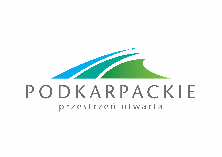 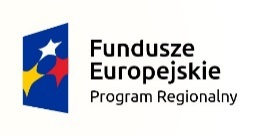 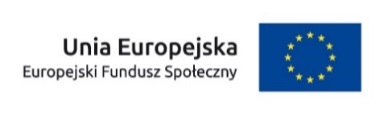 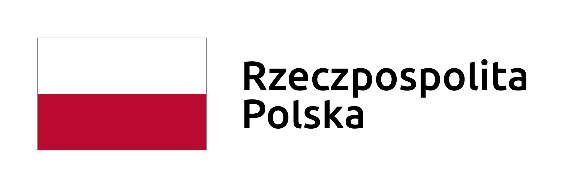 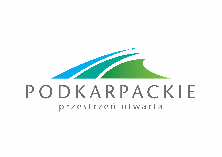 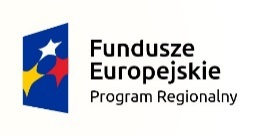 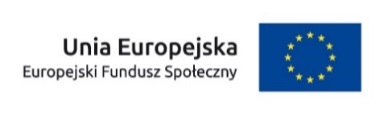 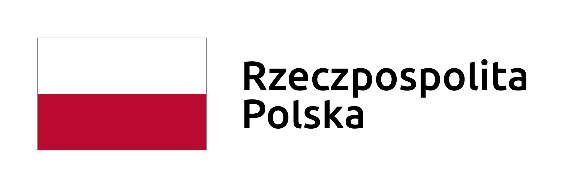 Załącznik 6.1 cInformacja o podpisanych umowach o dofinansowanie  zawartych  ramach konkursu nr RPPK.07.01.00-IP.01-18-024/19 w ramach Regionalnego Programu Operacyjnego Województwa Podkarpackiego na lata 2014-2020 Oś priorytetowa VII Działanie 7.1Zatwierdził:Tomasz CzopDyrektor Wojewódzkiego Urzędu Pracy w RzeszowieRzeszów, dnia 19 lutego 2021 r. ** nie dotyczy projektów pozakonkursowychLp.Numer umowyNazwa i adres beneficjentaTytuł projektuWnioskowana  kwota dofinansowaniaCałkowita wartość projektu (PLN)Data podpisania umowyLiczba uzyskanychpunktów**1RPPK.07.01.00-18-0003/19-00Powiat Tarnobrzeski/ Powiatowy Urząd Pracy w Tarnobrzegu1 Maja 339-400 TarnobrzegAktywizacja zawodowa mieszkańców rewitalizowanych obszarów Tarnobrzega, Nowej Dęby, Baranowa Sandomierskiego i Gorzyc589 468,85640 727,0002-02-202135,52RPPK.07.01.00-18-0021/19-00Miejski Zakład KomunalnySp. z o.o.ul. Komunalna 137-450 Stalowa WolaAktywizacja - rewitalizacja853 446,97927 659,7628-01-202131,53RPPK.07.01.00-18-0031/19-00Stowarzyszenie Miejskiego Obszaru Funkcjonalnego Jarosław – Przeworskul. Cerkiewna 3  37-500 JarosławDzisiaj się uczysz, jutro pracujesz1 599 290,971 757 733,9818-02-202130,5